TALLER DEL GRADO SEGUNDOVer el video sobre la actividad física, https://www.youtube.com/watch?v=jsqONxiLcYM¿Cuáles actividades físicas conoces?¿Qué mejoras o que desarrolla la actividad física en nuestro cuerpo?Selecciona los alimentos: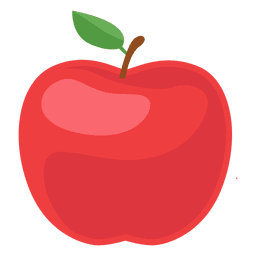 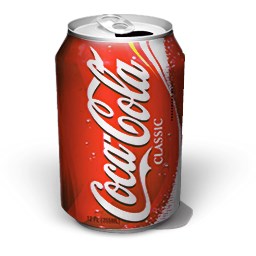 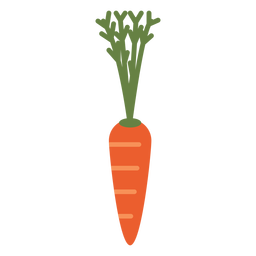 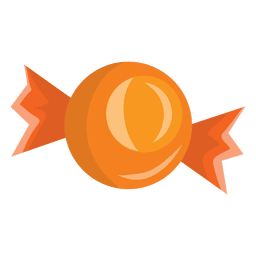 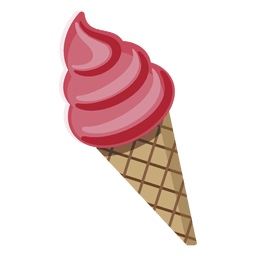 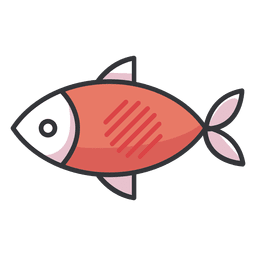 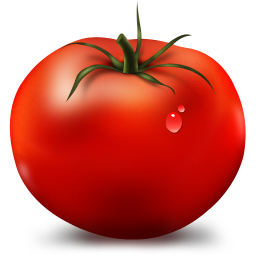 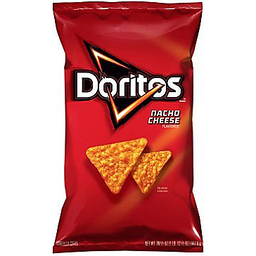 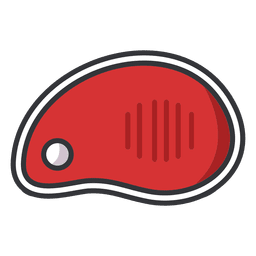 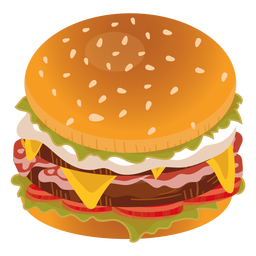 Dibuja tu actividad física preferida y tu alimento favorito, escribe en nombre de cada uno.Alimentos sanos y saludablesOtros alimentos